Edinburgh Castle is the main tourist attraction in Scotland. It was built in the 17th century on the dead volcano and was used as a fortress during different wars.  The One O’Clock Gun is here as well as the Crown Jewels.I would like to visit Edinburgh Castle because I want to admire spectacular views of the city and to see the Crown Jewels. The One O’Clock Gun is fired every day except Sunday at precisely 1:00 pm to provide everyone with an accurate check for their clocks and watches.I would like to visit the One O’Clock Gun because I am interested in arsenals and I want to get an accurate check for my watches. The Military Tattoo Experience is an outdoor event and a wonderful show of music and dance, pipers playing their bagpipes, bands parading and men in kilts dancing to folk tunes. The word “tattoo” has three meanings: 1) a permanent picture that is drawn on a part of your body by putting ink into your skin with a needle;2) a military event where soldiers march and perform to music 3)a signal that tells soldiers to return to their buildings at night, played on a drum or a bugleThe Museum of Childhood is the noisiest museum of the world. It is full of objects, telling of childhood, past and present. There are toys and games from different countries.I would like to visit the Museum of Childhood because I want to see old toys and games.Deep Sea World is a large aquarium under the sea – a 71 meter transparent tunnel. You can see exciting sea life close enough to touch it.I would like to visit Deep Sea World because I like fishing.You can get a terrific view of Edinburgh on Scotland Ballooning Tour. It is exciting to fly in a hot air balloon.I would like to fly in a hot air balloon because it is very interesting to watch the landscapes under your feet.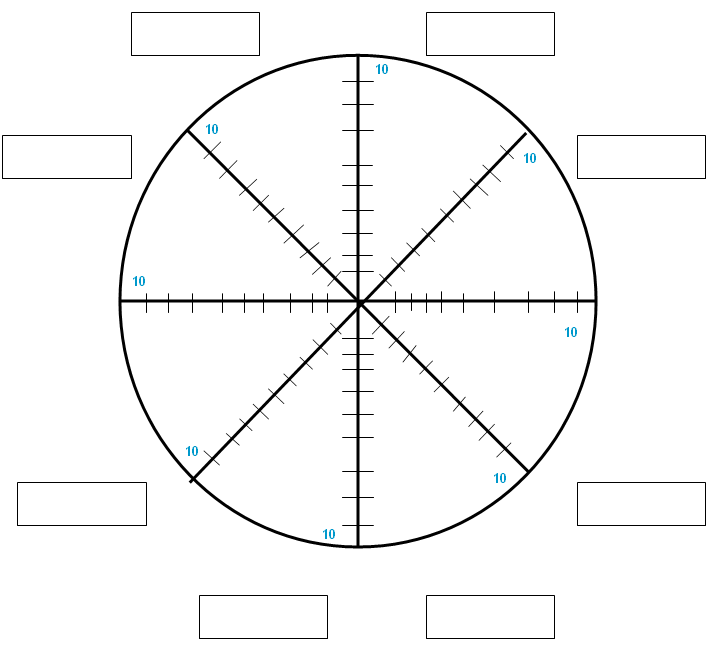 I can stand on the dead volcanoI can see a crown of Scottish kingsI can get an accurate check of my watchI can enjoy a wonderful show of music and danceI can see and listen to the pipers playing their bagpipesI can see a parade of bandsI can see men in skirts dancing to folk tunesI can find train sets and tricyclesI can listen to the children chanting multiplication tablesI can play the old street gamesI can find sharks, seals, piranhas and different exotic fishI can get a terrific view of EdinburghI can see everything from the bird's eye view (=air)I can walk under the sea in a transparent tunnelI can watch the landscapes under your feetEdinburgh Castlethe Crown JewelsThe Museum of ChildhoodThe Military Tattoo ExperienceThe One O’ Clock GunScotland Ballooning TourDeep Sea World